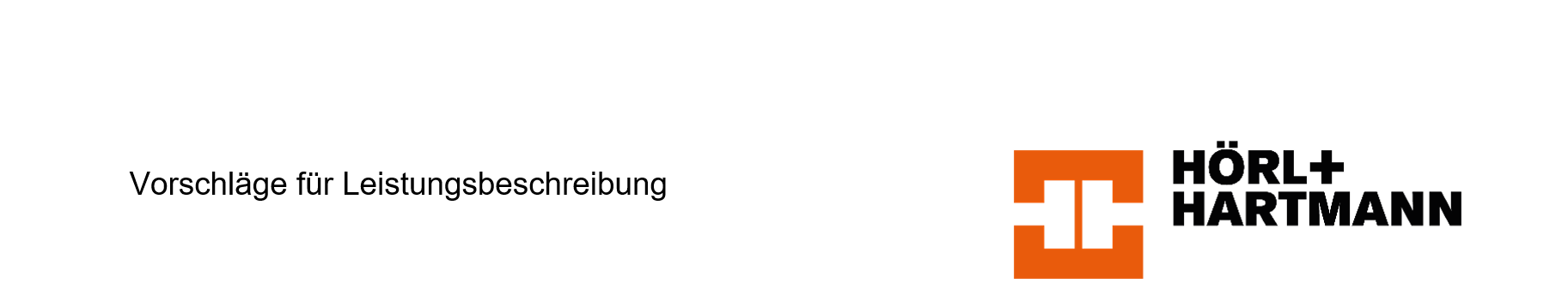 Deckenrandelement  DRE 100/200  Für Deckenstärke 200 mm und Wandstärke 300 mm als wärmegedämmter Abschluss für Betondecken		Zuschlag für integrierte Rückverankerung mit Nadeln			..................... lfm	.........................	   …………………		(Falls kein Auflager vorhanden ist!)PositionTextMengeEinheitspreisGesamtpreisDeckenrandelement DRE 100/200für Deckenstärke 200 mmDeckenrandelement DRE 100/200 Elementdicke d = 100 mm, Deckenstärke h = 200 mmfür Außenwandstärke 300 mm als wärmegedämmter Abschluss für Geschossdecken.Mit Neopor® Wärmedämmung (WLG032) und Verblendung durch  keramische Ziegelplatte mit profilierter Oberfläche. Stirnseitig mit Verzahnungssystem. Lot- und fluchtgerecht in allen Geschossen mit Spezial-PU-Kleber auf aufgehendem Mauerwerk nach Verarbeitungshinweisen des Herstellers ohne zusätzliche Deckenabschalung einbauen. Entspricht Eurocode 6 (EN 1996)Erfüllt DIN 4108 Beiblatt 2, 2006-03 mit Ψ ≤ 0,06 W/(mK) Hersteller:Hörl & Hartmann Ziegeltechnik GmbH & Co. KGPellheimer Straße 1785221 DachauTel: 08131-555-0Fax: 08131-555-1299Angeb. Fabrikat: .............................................................Deckenrandelement – Deckenstärke 200 mmd = 100 mm; h = 200 mm; (1000/100/200 mm).................... lfm................................................